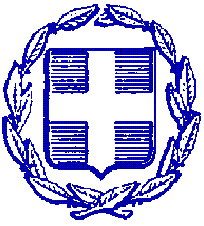 ΕΛΛΗΝΙΚΗ ΔΗΜΟΚΡΑΤΙΑΕΠΙΜΕΛΗΤΗΡΙΟ ΑΙΤΩΛΟΑΚΑΡΝΑΝΙΑΣΔΕΛΤΙΟ  ΤΥΠΟΥ              Αγρίνιο,  26 Ιανουαρίου 2024Συμμετοχή της Περιφέρειας Δυτικής Ελλάδας σε εκθέσεις Τουρισμούτο α’ εξάμηνο του 2024Το Επιμελητήριο Αιτωλοακαρνανίας επιθυμεί να ενημερώσει τα μέλη του ότι η Περιφέρεια Δυτικής Ελλάδας, στο πλαίσιο του σχεδιασμού της για τη στοχευμένη προβολή της περιοχής, προτίθεται να συμμετάσχει με δικό της περίπτερο σε διεθνείς εκθέσεις Τουρισμού στο εξωτερικό και εσωτερικό,  το α’ εξάμηνο του 2024.Κύριοι στόχοι της συμμετοχής της είναι η καλύτερη δυνατή ανάδειξη και προβολή του τουριστικού προϊόντος της Περιφέρειας Δυτικής Ελλάδας παράλληλα με την έναρξη και ενίσχυση της επικοινωνίας της με σημαντικούς φορείς του τουρισμού στο εσωτερικό και εξωτερικό. Αναλυτικά οι προγραμματισμένες εκθέσεις για το παραπάνω διάστημα είναι:Με βάση τον παραπάνω προγραμματισμό ενημερώνουμε τα μέλη μας ότι  όποιος/ια επιθυμεί να φιλοξενηθεί στους χώρους του περιπτέρου της Περιφέρειας Δυτικής Ελλάδας παρακαλείται να επικοινωνήσει με το Τμήμα Σχεδιασμού Τουριστικής Στρατηγικής της Περιφέρειας Δυτικής Ελλάδα (τηλ.2613 620168, e-mail: g.papaspyrou@pde.gov.gr  ). ΑΠΟ ΤΗ ΔΙΟΙΚΗΣΗΜΗΝΑΣΧΩΡΑΕΚΘΕΣΗΤΟΠΟΣ ΔΙΕΞΑΓΩΓΗΣΗΜΕΡΟΜΗΝΙΑ ΔΙΕΞΑΓΩΓΗΣΜΑΡΤΙΟΣΓΕΡΜΑΝΙΑITBΒΕΡΟΛΙΝΟ5-7ΜΑΡΤΙΟΣΓΑΛΛΙΑSALON MONDIALDU TOURISMEΠΑΡΙΣΙ14-17ΜΑΡΤΙΟΣΕΛΛΑΔΑΗΜΙΜΑΡΑΘΩΝΙΟΣΑΘΗΝΑ7-9